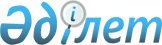 О внесении изменений в решение Аральского районного маслихата от 21 декабря 2016 года № 55 "О районном бюджете на 2017-2019 годы"
					
			С истёкшим сроком
			
			
		
					Решение Аральского районного маслихата Кызылординской области от 8 ноября 2017 года N 101. Зарегистрировано Департаментом юстиции Кызылординской области 21 ноября 2017 года N 6036. Прекращено действие в связи с истечением срока
      В соответствии с Бюджетным кодексом Республики Казахстан от 4 декабря 2008 года и Закона Республики Казахстан от 23 января 2001 года "О местном государственном управлении и самоуправлении в Республике Казахстан" Аральский районный маслихат РЕШИЛ:
      1. Внести в решение очередной одиннадцатой сессии Аральского районного маслихата от 21 декабря 2016 года № 55 "О районном бюджете на 2017-2019 годы" (зарегистрировано в Реестре государственной регистрации нормативных правовых актов за номером 5685, опубликовано в районной газете "Толқын" от 10 января 2017 года №2) следующие изменения:
      пункт 1 изложить в следующей новой редакции: 
      доходы – 12 585 313,4 тысяч тенге, в том числе:
      налоговые поступления – 1 840 194 тысяч тенге;
      неналоговые поступления – 13 389 тысяч тенге;
      поступления от продажи основного капитала – 63 128 тысяч тенге;
      поступления трансфертов – 10 668 602,4 тысяч тенге, в том числе объем субвенции – 8 602 310 тысяч тенге;
      затраты - 12 630 100,5 тысяч тенге;
      чистое бюджетное кредитование – 1 275 тысяч тенге;
      бюджетные кредиты – 10 211 тысяч тенге;
      погашение бюджетных кредитов – 8 936 тысяч тенге;
      4) сальдо по операциям с финансовыми активами – 33 300 тысяч тенге; 
      приобретение финансовых активов – 33 300 тысяч тенге;
      поступления от продажи финансовых активов государства-0;
      5) дефицит (профицит)бюджета – - 79 362,1 тысяч тенге;
      6) финансирование дефицита (использование профицита) – 79 362,1 тысяч тенге;
      приложения 1, 4 решения очередной одинадцатой сессии Аральского районного маслихата от 21 декабря 2016 года № 55 "О районном бюджете на 2017-2019 годы" изложить согласно приложениям 1, 2 к настоящему решению.
      2. Настоящее решение вступает в силу с 1 января 2017 года и подлежит официальному опубликованию. Районный бюджет на 2017 год
      тысяч тенге Бюджет расходов на 2017 год аппаратов акима города районного значения, поселка, села и сельского округа
					© 2012. РГП на ПХВ «Институт законодательства и правовой информации Республики Казахстан» Министерства юстиции Республики Казахстан
				
      Председатель очередной
восемнадцатой сессии
Аральского районного маслихата

Т.Бисембаев

      Секретарь Аральского
районного маслихата

Д.Мадинов
Приложение 1 к решению очередной восемьнадцатой сессии Аральского районного маслихата от "08" ноября 2017 года № 101Приложение 1 к решению очередной одиннадцатой сессии Аральского районного маслихата от "21" декабря 2016 года № 55
Категория 
Категория 
Категория 
Категория 
Сумма на 

2017 год
Класс 
Класс 
Класс 
Сумма на 

2017 год
Подкласс 
Подкласс 
Сумма на 

2017 год
Наименование 
Сумма на 

2017 год
1
2
3
4
5
1. Доходы
12 585 313,4
1
Налоговые поступления
1 840 194
01
Подоходный налог
313 427
2
Индивидуальный подоходный налог
313 427
03
Социальный налог
242 144
1
Социальный налог
242 144
04
Hалоги на собственность
1 229 591
1
Hалоги на имущество
1 118 653
3
Земельный налог
22 678
4
Hалог на транспортные средства
87 820
5
Единый земельный налог
440
05
Внутренние налоги на товары, работы и услуги
47 632
2
Акцизы
6 729
3
Поступления за использование природных и других ресурсов
12 700
4
Сборы за ведение предпринимательской и профессиональной деятельности
26 403
5
Налог на игорный бизнес
1 800
 

08
Обязательные платежи, взимаемые за совершение юридически значимых действий и (или) выдачу документов уполномоченными на то государственными органами или должностными лицами
7 400
1
Государственная пошлина
 7 400
2
Неналоговые поступления
13 389
01
Доходы от государственной собственности
 7 184
5
Доходы от аренды имущества, находящегося в государственной собственности
6 900
7
Вознаграждения по кредитам, выданным из государственного бюджета
12
9
Прочие доходы от государственной собственности
272
04
Штрафы, пени, санкции, взыскания, налагаемые государственными учреждениями, финансируемыми из государственного бюджета, а также содержащимися и финансируемыми из бюджета (сметы расходов) Национального Банка Республики Казахстан
238
1
Штрафы, пени, санкции, взыскания, налагаемые государственными учреждениями, финансируемыми из государственного бюджета, а также содержащимися и финансируемыми из бюджета (сметы расходов) Национального Банка Республики Казахстан, за исключением поступлений от организаций нефтяного сектора
238
06
Прочие неналоговые поступления
5 967
1
Прочие неналоговые поступления
5 967
3
Поступления от продажи основного капитала
63 128
01
Продажа государственного имущества, закрепленного за государственными учреждениями
5 097
1
Продажа государственного имущества, закрепленного за государственными учреждениями
5 097
03
Продажа земли и нематериальных активов
58 031
1
Продажа земли
36 031
2
Продажа нематериальных активов
22 000
4
Поступления трансфертов
10 668 602,4
02
Трансферты из вышестоящих органов государственного управления
10 668 602,4
2
Трансферты из областного бюджета
10 668 602,4 
Функциональная группа
Функциональная группа
Функциональная группа
Функциональная группа
Сумма на 2017 год

 
Администратор бюджетных программ
Администратор бюджетных программ
Администратор бюджетных программ
Сумма на 2017 год

 
Программа 
Программа 
Сумма на 2017 год

 
Наименование 
Сумма на 2017 год

 
2. Расходы
12 630 100,5
01
Государственные услуги общего характера
930 282,4
112
Аппарат маслихата района (города областного значения)
27 349
001
Услуги по обеспечению деятельности маслихата района (города областного значения)
27 179
003
Капитальные расходы государственных органов
170
122
Аппарат акима района (города областного значения)
159 108
001
Услуги по обеспечению деятельности акима района (города областного значения)
142 266
003
Капитальные расходы государственных органов
16 842
123
Аппарат акима района в городе, города районного значения, поселка, села, сельского округа
590 338,4
 

001
Услуги по обеспечению деятельности акима района в городе, города районного значения, поселка, села, сельского округа
512 253,4
022
Капитальные расходы государственных органов
78 085
452
Отдел финансов района (города областного значения)
28 856
 

001
Услуги по реализации государственной политики в области исполнения бюджета района и управления коммунальной собственностью района (города областного значения)
26 347
010
Приватизация, управление коммунальным имуществом, постприватизационная деятельность и регулирование споров, связанных с этим
500
018
Капитальные расходы государственных органов
2 009
453
Отдел экономики и бюджетного планирования района (города областного значения)
31 085
 

001
Услуги по реализации государственной политики в области формирования и развития экономической политики, системы государственного планирования
30 459
004
Капитальные расходы государственного органа
626
458
Отдел жилищно-коммунального хозяйства, пассажирского транспорта и автомобильных дорог района (города областного значения)
22 772
 

001
Услуги по реализации государственной политики на местном уровне в области жилищно-коммунального хозяйства, пассажирского транспорта и автомобильных

 Дорог
22 072
013
Капитальные расходы государственного органа
700
493
Отдел предпринимательства , промышленности и туризма района (города областного значения)
15 153
001
Услуги по реализации государственной политики на местном уровне в области развития предпринимательства, промышленности и туризма 
15 153
801
Отдел занятости, социальных программ и регистрации актов гражданского состояния района (города областного значения)
55 621
001
Услуги по реализации государственной политики на местном уровне в сфере занятости, социальных программ и регистрации актов гражданского состояния
54 623
003
Капитальные расходы государственного органа
998
02
Оборона
4 227
122
Аппарат акима района (города областного значения)
4 227
005
Мероприятия в рамках исполнения всеобщей воинской обязанности
4 227
03
Общественный порядок, безопасность, правовая, судебная, уголовно-исполнительная деятельность
2 401
458
Отдел жилищно-коммунального хозяйства, пассажирского транспорта и автомобильных дорог района (города областного значения)
2 401
021
Обеспечение безопасности дорожного движения в населенных пунктах
2 401
04
Образование
7 884 673,3
123
Аппарат акима района в городе, города районного значения, поселка, села, сельского округа
823 050
004
Обеспечение деятельности организаций дошкольного воспитания и обучения
626 103
041
Реализация государственного образовательного заказа в дошкольных организациях образования
196 947
464
Отдел образования района (города областного значения)
179 176
040
Реализация государственного образовательного заказа в дошкольных организациях образования
179 176
464
Отдел образования района (города областного значения)
6 472 724
003
Общеобразовательное обучение
6 322 667
006
Дополнительное образование для детей
150 057
465
Отдел физической культуры и спорта района (города областного значения)
59 768
017
Дополнительное образование для детей и юношества по спорту
59 768
467
Отдел стройтельства района (города областного значения)
57 936,3
024
Строительство и реконструкция объектов начального, основного среднего и общего среднего образования
57 936,3
464
Отдел образования района (города областного значения)
292 019
001
Услуги по реализации государственной политики на местном уровне в области образования 
29 221
005
Приобретение и доставка учебников, учебно-методических комплексов для государственных учреждений образования района (города областного значения)
128 951
007
Проведение школьных олимпиад, внешкольных мероприятий и конкурсов районного (городского) масштаба
939
 

015
Ежемесячная выплата денежных средств опекунам (попечителям) на содержание ребенка-сироты (детей-сирот), и ребенка (детей), оставшегося без попечения родителей
21 853
029
Обследование психического здоровья детей и подростков и оказание психолого-медико-педагогической консультативной помощи населению
10 106
067
Капитальные расходы подведомственных государственных учреждений и организаций
99 584
068
Обеспечение повышения компьютерной грамотности населения
1 365
05
Здравоохранение
1 516
123
Аппарат акима района в городе, города районного значения, поселка, села, сельского округа
1 516
002
Организация в экстренных случаях доставки тяжелобольных людей до ближайшей организации здравоохранения, оказывающей врачебную помощь
1 516
06
Социальная помощь и социальное обеспечение
686 266,9
464
Отдел образования района (города областного значения)
2 336
030
Содержание ребенка (детей), переданного патронатным воспитателям
2 336
801
Отдел занятости, социальных программ и регистрации актов гражданского состояния района (города областного значения)
179 228
016
Государственные пособия на детей до 18 лет
156 021
025
Внедрение обусловленной денежной помощи по проекту Өрлеу
23 207
123
Аппарат акима района в городе, города районного значения, поселка, села, сельского округа
62 458
003
Оказание социальной помощи нуждающимся гражданам на дому
62 458
801
Отдел занятости, социальных программ и регистрации актов гражданского состояния района (города областного значения)
408 885,9
004
Программа занятости
159 620
 

006
Оказание социальной помощи на приобретение топлива специалистам здравоохранения, образования, социального обеспечения, культуры, спорта и ветеринарии в сельской местности в соответствии с законодательством Республики Казахстан
22 493,8
007
Жилищная помощь
33 535,8
008
Социальная поддержка граждан, награжденных орденами "Отан", "Данк" от 26 июля 1999 года удостоенных высокого звания "Халық қаһарманы", почетных званий республики
210
009
Материальное обеспечение детей-инвалидов, воспитывающихся и обучающихся на дому
5 003
011
Социальная помощь отдельным категориям нуждающихся граждан по решениям местных представительных органов
125 198,3
014
Оказание социальной помощи нуждающимся гражданам на дому
1 460
 

017
Обеспечение нуждающихся инвалидов обязательными гигиеническими средствами и предоставление услуг специалистами жестового языка, индивидуальными помощниками в соответствии с индивидуальной программой реабилитации инвалида
34 570
023
Обеспечение деятельности центров занятости населения
26 795
801
Отдел занятости, социальных программ и регистрации актов гражданского состояния района (города областного значения)
33 359
018
Оплата услуг по зачислению, выплате и доставке пособий и других социальных выплат
2 082
050
Реализация Плана мероприятий по обеспечению прав и улучшению качества жизни инвалидов в Республике Казахстан на 2012 – 2018 годы
31 277
07
Жилищно-коммунальное хозяйство
386 399
467
Отдел строительства района (города областного значения)
21 786
003
Проектирование и (или) строительство, реконструкция жилья коммунального жилищного фонда
19 601
004
Проектирование, развитие и (или) обустройство инженерно-коммуникационной инфраструктуры
2 185
123
Аппарат акима района в городе, города районного значения, поселка, села, сельского округа
2 503
014
Организация водоснабжения населенных пунктов
2 503
458
Отдел жилищно-коммунального хозяйства, пассажирского транспорта и автомобильных дорог района (города областного значения)
190 786,9
012
Функционирование системы водоснабжения и водоотведения
3 125,9
028
Развитие коммунального хозяйства
12 991
048
Развитие благоустройства городов и населенных пунктов
174 670
467
Отдел строительства района (города областного значения)
47 071
005
Развитие коммунального хозяйства
1 880
006
Развитие системы водоснабжения и водоотведения
43 126
007
Развитие благоустройства городов и населенных пунктов
2 065
123
Аппарат акима района в городе, города районного значения, поселка, села, сельского округа
42 618
008
Освещение улиц населенных пунктов
26 016
009
Обеспечение санитарии населенных пунктов
7 602
011
Благоустройство и озеленение населенных пунктов
9 000
458
Отдел жилищно-коммунального хозяйства, пассажирского транспорта и автомобильных дорог района (города областного значения)
81 634,1

 
015
Освещение улиц в населенных пунктах
21 087,1
018
Благоустройство и озеленение населенных пунктов
60 547
08
Культура, спорт, туризм и информационное пространство
757 790
123
Аппарат акима района в городе, города районного значения, поселка, села, сельского округа
238 027
006
Поддержка культурно-досуговой работы на местном уровне
238 027
455
Отдел культуры и развития языков района (города областного значения)
153 956
003
Поддержка культурно-досуговой работы
123 017
009
Обеспечение сохранности историко - культурного наследия и доступа к ним 
30 939
465
Отдел физической культуры и спорта района (города областного значения)
90 655
001
Услуги по реализации государственной политики на местном уровне в сфере физической культуры и спорта
14 887
004
Капитальные расходы государственного органа 
1 605
005
Развитие массового спорта и национальных видов спорта
49 755
006
Проведение спортивных соревнований на районном (города областного значения) уровне
20 889
032
Капитальные расходы подведомственных государственных учреждений и организаций
3 519
467
Отдел строительства района (города областного значения)
79 178
008
Развитие объектов спорта
79 178
455
Отдел культуры и развития языков района (города областного значения)
122 331
006
Функционирование районных (городских) библиотек
120 320
007
Развитие государственного языка и других языков народа Казахстана
2 011
456
Отдел внутренней политики района (города областного значения)
9 713
002
Услуги по проведению государственной информационной политики 
9 713
455
Отдел культуры и развития языков района (города областного значения)
17 715
001
Услуги по реализации государственной политики на местном уровне в области развития языков и культуры
15 571
010
Капитальные расходы государственных органов
150
032
Капитальные расходы подведомственных государственных учреждений и организаций
1 994
456
Отдел внутренней политики района (города областного значения)
46 215
 

001
Услуги по реализации государственной политики на местном уровне в области информации, укрепления государственности и формирования социального оптимизма граждан
25 242
003
Реализация мероприятий в сфере молодежной политики
14 702
006
Капитальные расходы государственных органов
6 271
09
Топливно-энергетический комплекс и недропользование
201 963,8
467
Отдел строительства района (города областного значения)
201 963,8
009
Развитие газотранспортной системы 
201 963,8
10
Сельское, водное, лесное, рыбное хозяйство, особо охраняемые природные территории, охрана окружающей среды и животного мира, земельные отношения
229 655
462
Отдел сельского хозяйства района (города областного значения)
22 121
001
Услуги по реализации государственной политики на местном уровне в сфере сельского хозяйства
20 643
006
Капитальные расходы государственных органов
1 478
467
Отдел строительства района (города областного значения)
9 232
010
Развитие объектов сельского хозяйства
9 232
473
Отдел ветеринарии района (города областного значения))
174 306
001
Услуги по реализации государственной политики на местном уровне в сфере ветеринарии
30 979
003
Капитальные расходы государственного органа 
747
006
Организация санитарного убоя больных животных
963
007
Организация отлова и уничтожения бродячих собак и кошек
5 376
008
Возмещение владельцам стоимости изымаемых и уничтожаемых больных животных, продуктов и сырья животного происхождения
 280
009
Проведение ветеринарных мероприятий по энзоотическим болезням животных
12 168
010
Проведение мероприятий по идентификации сельскохозяйственных животных
2 457
011
Проведение противоэпизоотических мероприятий
121 336
463
Отдел земельных отношений района (города областного значения)
15 371
001
Услуги по реализации государственной политики в области регулирования земельных отношений на территории района (города областного значения)
13 376
006
Землеустройство, проводимое при установлении границ районов, городов областного значения, районного значения, сельских округов, поселков, сел
1 995
462
Отдел сельского хозяйства района (города областного значения)
8 625
099
Реализация мер по оказанию социальной поддержки специалистов
8 625
11
Промышленность, архитектурная, градостроительная и строительная деятельность
52 154
467
Отдел строительства района (города областного значения)
19 162
001
Услуги по реализации государственной политики на местном уровне в области строительства
18 449
017
Капитальные расходы государственного органа 
713
468
Отдел архитектуры и градостроительства района (города областного значения)
32 992
001
Услуги по реализации государственной политики в области архитектуры и градостроительства на местном уровне 
15 007
003
Разработка схем градостроительного развития территории района и генеральных планов населенных пунктов
17 300
004
Капитальные расходы государственного органа 
685
12
Транспорт и коммуникации
1 256 435
458
Отдел жилищно-коммунального хозяйства, пассажирского транспорта и автомобильных дорог района (города областного значения)
1 256 435
022
Развитие транспортной инфраструктуры
1 072 614,6
023
Обеспечение функционирования автомобильных дорог
145 666
045
Капитальный и средний ремонт автомобильных дорог районного значения и улиц населенных пунктов
38 154,4
13
Прочие
68 272,2
493
Отдел предпринимательства , промышленности и туризма района (города областного значения)
385
006
Поддержка предпринимательской деятельности
385
123
Аппарат акима района в городе, города районного значения, поселка, села, сельского округа
28 766,2
040
Реализация мер по содействию экономическому развитию регионов в рамках Программы "Развитие регионов"
28 766,2
452
Отдел финансов района (города областного значения)
39 121
012
Резерв местного исполнительного органа района (города областного значения) 
39 121
14
Обслуживание долга
12
452
Отдел финансов района (города областного значения)
12
013
Обслуживание долга местных исполнительных органов по выплате вознаграждений и иных платежей по займам из областного бюджета
12
15
Трансферты
168 052,9
452
Отдел финансов района (города областного значения)
168 052,9
006
Возврат неиспользованных (недоиспользованных) целевых трансфертов
12 636,7
024
Целевые текущие трансферты в вышестоящие бюджеты в связи с передачей функций государственных органов из нижестоящего уровня государственного управления в вышестоящий
5 007
051
Трансферты передаваемые органам местного самоуправления
146 152
054
Возврат сумм неиспользованных (недоиспользованных) целевых трансфертов, выделенных из республиканского бюджета за счет целевого трансферта из Национального фонда Республики Казахстан
4 257,2
3.Чистое бюджетное кредитование
1 275
Бюджетные кредиты
10 211
10
Сельское, водное, лесное, рыбное хозяйство, особо охраняемые природные территории, охрана окружающей среды и животного мира, земельные отношения
10 211
462
Отдел сельского хозяйства района (города областного значения)
10 211
008
Бюджетные кредиты для реализации мер социальной поддержки специалистов
10 211
5
Погашение бюджетных кредитов
8 936
1
Погашение бюджетных кредитов, выданных из государственного бюджета
8 936
13
Погашение бюджетных кредитов, выданных из местного
бюджета физическим лицам
8 936
4. Сальдо по операциям с финансовыми активами
33 300
Приобретение финансовых активов
33 300
07
Жилищно-коммунальное хозяйство
33 300
458
Отдел жилищно-коммунального хозяйства, пассажирского транспорта и автомобильных дорог района (города областного значения)
33 300
054
Увеличение уставного капитала субъектов квазигосударственного сектора в рамках содействия устойчивому развитию и росту Республики Казахстан
33 300
5. Дефицит (профицит) бюджета
- 79 362,1
6. Финансирование дефицита (использование профицита) бюджета
79 362,1
Поступление займов
0
7
Поступление займов
10 211
2
Договоры займа
10 211
03
Займы, получаемые местным исполнительным органом
района (города областного значения)
10 211
16
Погашение займов
8 936
452
Отдел финансов района (города областного значения)
8 936
008
Погашение долга местного исполнительного органа перед вышестоящим бюджетом
8 936
8
Используемые остатки бюджетных средств
78 087,1
1
Свободные остатки бюджетных средств
84 262,4
2
Остатки бюджетных средств на конец отчетного периода
6 175,3Приложение 2 к решению очередной восемьнадцатой сессии Аральского районного маслихата от "08" ноября 2017 года № 101Приложение 4 к решению очередной одинадцатой сессии Аральского районного маслихата от "21" декабря 2016 года № 55
№
Наименование
Код бюджетной классификаций - (123001000) Услуги по обеспечению деятельности акима района в городе, города районного значения, поселка, села, сельского округа
Код бюджетной классификаций -(123002000) Организация в экстренных случаях доставки тяжелобольных людей до ближайшей организации здравоохранения, оказывающей врачебную помощь
Код бюджетной классификаций -(123003000) Оказание социальной помощи нуждающимся гражданам на дому
Код бюджетной классификаций - (123004000) Обеспечение деятельности организаций дошкольного воспитания и обучения
Код бюджетной классификаций -(123006000) Поддержка культурно-досуговой работы на местном уровне
Код бюджетной классификаций -(123008000) Освещение улиц населенных пунктов
Код бюджетной классификаций -(123009000) Обеспечение санитарии населенных пунктов
Код бюджетной классификаций -(123011000) Благоустройство и озеленение населенных пунктов
Код бюджетной классификаций -(123014000) Организация водоснабжения населенных пунктов
Код бюджетной классификаций -(123022000) Капитальные расходы государственных органов
Код бюджетной классификаций -(123040000) Реализация мер по содействию экономическому развитию регионов в рамках Программы "Развитие регионов"
Код бюджетной классификаций -(123041000) Реализация государственного образовательного заказа в дошкольных организациях образования
Итого:
1
2
3
4
5
6
7
8
9
10
11
12
13
14
16
1
Аппарат акима города Аральск
86 074,4
37 462
351 578
16 794
17 374
8 400
73 003
152 490
743 175
2
Аппарат акима поселка Саксаульск
45 076
6 774
66 654
10 422
307
2 200
2 142
6 256,4
139 831
3
Аппарат акима поселка Жаксыкылыш
24 900
3 210
19 793
1 286
700
950
50 839
4
Аппарат акима сельского округа Аралкум
16 754
1 148
7 324
110
198
300
25 834
5
Аппарат акима сельского округа Амануткел
18 095
80
1 537
22 172
792
250
600
110
1 799,4
45 435
6
Аппарат акима сельского округа Буген
15 205
81
1 347
19 790
13 603
451
232
1 645,7
5 446
57 801
7
Аппарат акима сельского округа Октябрь
19 325
44
2 956
32 001
12 304
451
350
110
1 718,0
69 259
8
Аппарат акима сельского округа Жанакурлыс
15 935
164
21 387
6 555
761
200
45 002
9
Аппарат акима сельского округа Каратерен
17 737
112
1 493
6 611
321
195
26 469
10
Аппарат акима сельского округа Жинишкекум
15 528
46
6 920
170
200
1 364,9
24 229
11
Аппарат акима сельского округа Каракум
16 856
1 899
21 528
13 762
672
249
110
1 375,0
56 451
12
Аппарат акима сельского округа Куланды
17 043
229
7 551
210
200
25 233
13
Аппарат акима сельского округа Камыстыбас
19 203
1 595
13 115
351
350
110
1 587,1
36 311
14
Аппарат акима сельского округа Райым
16 439
41 606
22 665
160
178
1 250
1 952,5
84 251
15
Аппарат акима сельского округа Мергенсай
16 625
60
831
46 563
6 998
115
200
2 986,1
74 378
16
Аппарат акима сельского округа Бекбауыл
15 392
94
1 055
14 340
291
300
3 625,3
35 097
17
Аппарат акима сельского округа Косаман
13 690
64
14 143
180
200
2 503
1 492,0
32 272
18
Аппарат акима сельского округа Акирек
35 767
77
1 151
7 797
341
200
19 505
64 838
19
Аппарат акима сельского округа Косжар
12 445
71
6 902
321
200
19 939
20
Аппарат акима сельского округа Сазды
13 652
64
5 203
6 718
200
1 586,0
19 506
46 929
21
Аппарат акима сельского округа Атанши
14 535
112
6 479
110
200
21 436
22
Аппарат акима сельского округа Сапак
14 137
21
291
200
1 377,8
16 027
23
Аппарат акима сельского округа Жетес би
15 631
68
7 454
781
200
24 134
24
Аппарат акима сельского округа Беларан
16 209
129
7 398
170
200
24 106
итого:
512 253,4
1 516
62 458
626 103
238 027
26 016
7 602
9 000
2 503
78 085
28 766,2
196 947
1 789 277